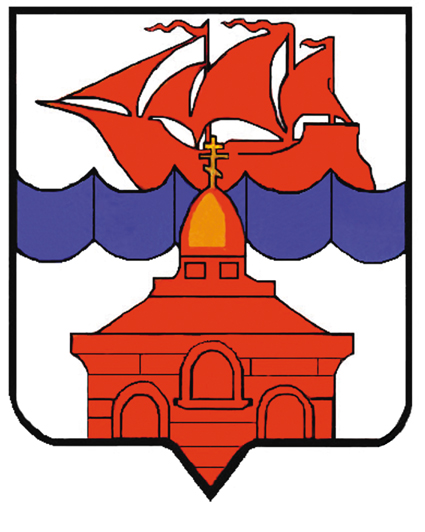 РОССИЙСКАЯ ФЕДЕРАЦИЯКРАСНОЯРСКИЙ КРАЙТАЙМЫРСКИЙ ДОЛГАНО-НЕНЕЦКИЙ МУНИЦИПАЛЬНЫЙ РАЙОНАДМИНИСТРАЦИЯ СЕЛЬСКОГО ПОСЕЛЕНИЯ ХАТАНГАПОСТАНОВЛЕНИЕ 28 октября 2011 года                                                                                                        № 129-П  Об общественныхпротивопожарных формированияхв сельском поселении Хатанга            В целях обеспечения первичных мер пожарной безопасности, во исполнение федеральных законов РФ от 06.10.2003 г. № 131-ФЗ «Об общих принципах организации местного самоуправления в Российской Федерации», от 21.12.1994 г. № 69-ФЗ “О пожарной безопасности” и от 19.05.1995 г. № 82-ФЗ “Об общественных объединениях”, руководствуясь п.1 ст.37 Устава сельского поселения Хатанга,    ПОСТАНОВЛЯЮ:      1. Утвердить прилагаемое Положение об общественных противопожарных         формированиях в населённых пунктах сельского поселения Хатанга (приложение № 1 к настоящему Постановлению).     2.  Контроль за исполнением настоящего Постановления возложить на заместителя  Руководителя администрации сельского поселения Хатанга Бондарева Е.А.    3.     Настоящее Постановление вступает в силу со дня его официального опубликования.Руководитель администрациисельского поселения Хатанга                                                                                Н.А. Клыгина Приложение №1к Постановлению администрациисельского поселения Хатангаот 28 октября . № 129-ППОЛОЖЕНИЕоб общественных противопожарных формированиях в населённых пунктах сельского поселения Хатанга1. ОБЩИЕ ПОЛОЖЕНИЯ1.1. Настоящее Положение разработано на основании Федерального закона от 21 декабря 1994 года N 69-ФЗ "О пожарной безопасности" и Федерального закона от 19 мая 1995 года N 82-ФЗ "Об общественных объединениях".1.2. Положение определяет и регламентирует порядок создания и деятельности общественных противопожарных формирований в населённых пунктах сельского поселения Хатанга (далее - общественные противопожарные формирования).1.3. Общественные противопожарные формирования осуществляют свою деятельность на территории населённых пунктов сельского поселения Хатанга (кроме села Хатанга) как общественные объединения.1.4. Деятельность общественных противопожарных формирований строится на основе соблюдения действующего законодательства в области пожарной безопасности.2. ЗАДАЧИ ОБЩЕСТВЕННОГО ПРОТИВОПОЖАРНОГО ФОРМИРОВАНИЯ2.1. Основными задачами общественных противопожарных формирований являются:а) участие в предупреждении пожаров;б) участие в тушении пожаров.3. ФУНКЦИИ И ПОРЯДОК ДЕЯТЕЛЬНОСТИ ОБЩЕСТВЕННОГОПРОТИВОПОЖАРНОГО ФОРМИРОВАНИЯ3.1. В соответствии с возложенными задачами общественные противопожарные формирования осуществляют следующие основные функции:а) способствуют обеспечению контроля за соблюдением требований пожарной безопасности;б) принимают участие в обучении детей дошкольного и школьного возраста, учащихся образовательных учреждений, работоспособного населения и пенсионеров мерам пожарной безопасности, а также в осуществлении их подготовки к действиям при возникновении пожара;в) проводят противопожарную пропаганду;г) принимают участие в проведении профилактических рейдов по объектам жилого сектора;д) принимают меры по устранению нарушений правил пожарной безопасности, выявленных в ходе инспектирования надзорными органами;е) участвуют в тушении пожаров.3.2. Оповещение, сбор и выдвижение к очагам возгорания и пожарам проводится в соответствии со схемой реагирования и схемой оповещения и сбора, утвержденной руководителем соответствующего общественного противопожарного формирования.3.3. Общественные противопожарные формирования осуществляют вызов пожарной охраны села Хатанга к месту возникновения пожара и принятие мер к тушению возникшего пожара имеющимися средствами пожаротушения до прибытия пожарной охраны.3.4. При тушении очагов возгорания обязательно присутствие начальника территориального отдела администрации сельского поселения Хатанга в соответствующем населённом пункте.4. СТРУКТУРА И КОМПЛЕКТОВАНИЕ ОБЩЕСТВЕННЫХ ПРОТИВОПОЖАРНЫХФОРМИРОВАНИЙ4.1. Количество общественных противопожарных формирований не ограничивается, их структура определяется уставом (Положением) общественного противопожарного формирования.4.2. При создании общественного противопожарного формирования определяется территория, в границах которой оно осуществляет свою деятельность (далее - подведомственная территория).4.3. Членами общественного противопожарного формирования могут быть физические лица, способные по своим деловым и моральным качествам, а также по состоянию здоровья исполнять обязанности, связанные с предупреждением и (или) тушением пожаров.Принятие граждан в общественное противопожарное формирование осуществляется на общем собрании участников общественного противопожарного формирования.Если иное не предусмотрено уставом (Положением) общественного противопожарного формирования, руководитель общественного противопожарного формирования избирается на общем собрании участников общественного противопожарного формирования.5. ПРАВА И ОБЯЗАННОСТИ ОБЩЕСТВЕННЫХ ПРОТИВОПОЖАРНЫХФОРМИРОВАНИЙ5.1. Если иное не предусмотрено действующим законодательством, общественное противопожарное формирование вправе:а) участвовать в деятельности по обеспечению пожарной безопасности на подведомственной территории;б) проверять противопожарное состояние объектов или их отдельных участков на подведомственной территории;в) участвовать в обмене информацией о пожарной обстановке на территории муниципального образования.6. ПОДГОТОВКА ЧЛЕНОВ ОБЩЕСТВЕННОГО ПРОТИВОПОЖАРНОГОФОРМИРОВАНИЯ6.1. Администрация поселения организует подготовку членов общественных противопожарных формирований.6.2. Администрацией поселения совместно с руководителями общественных противопожарных формирований может составляться план подготовки членов общественных противопожарных формирований.В плане подготовки членов общественных противопожарных формирований могут предусматриваться пожарно-тактические учения (занятия) подразделений государственной противопожарной службы, в которых в обязательном порядке будут принимать участия члены общественных противопожарных формирований.6.3. Администрация поселения вправе осуществлять финансовое обеспечение подготовки членов общественных противопожарных формирований. В случае если подготовка (обучение) членов общественных противопожарных формирований осуществляется вне их места жительства, расходы, связанные с таким обучением, возмещаются организатором обучения в установленном порядке.  7. ЗАКЛЮЧИТЕЛЬНЫЕ ПОЛОЖЕНИЯ7.1. Администрация поселения вправе предоставлять общественным противопожарным формированиям во временное безвозмездное пользование здания (помещения) и иное оборудование (материалы, специальную и боевую одежду), необходимые для осуществления их деятельности.7.2. Члены общественных противопожарных формирований могут поощряться за отличную работу и (или) противопожарную обстановку на подведомственной территории.Условия и порядок поощрения членов общественных противопожарных формирований устанавливается Администрацией поселения.7.3. Финансовое и материально-техническое обеспечение общественных противопожарных формирований может осуществляться за счет средств местного бюджета, пожертвований граждан и юридических лиц, а также других источников финансирования.